Belangenvereniging Aarlanderveen  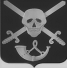 Notulen Jaarvergadering maandag 17 april  2023 – 20:00 uur locatie Dorpshuis Aanwezig BVA: Bestuur Belangenvereniging AarlanderveenGemeente Alphen: Heleen Steens, Wouter den Hengst, Mieke van Krimpen, Helma De Participatiemakers: Jasper Wegman, Lieke Herper40 ledenNotulen vorige vergaderingDe notulen van de vorige jaarvergadering zijn op de website geplaatst.Verslag redactie BelangenaarDe Belangenaar heeft een frisse, nieuwe lay-out gekregen met op de voorkant een wisselende foto ingezonden door leden.De reacties hierop zijn positief.De drukkosten zijn iets gestegen.Korte toelichting woon- en leefomgevingVerkeerDe werkzaamheden fietsbrug richting Alphen zijn gestart.De verkeerstelling Dorpsstraat is afgerond, er is nog geen uitslag of evaluatie bekend.De proef ‘sluiting Ziende’ is afgerond, de raad neemt in juni/juli een besluit hierover.Gevraagd is voorbeelden van onveilige verkeerssituaties aan de gemeente te melden.Wethouder Breeuwsma brengt binnenkort een bezoek aan Aarlanderveen om de verkeerssituatie en -veiligheid te bekijken.Onderhoud brug/pannakooi/MFAEr is nog geen oplossing voor het onderhoud aan de brug Stationsstraat, de gemeente denkt mee.Door een miscommunicatie is de door de gemeente geplaatste pannakooi erg klein uitgepakt en daarmee ongeschikt voor de doelgroep.Het betreft hier een particulier initiatief. Er wordt gekeken naar een oplossing.Er zijn gesprekken gevoerd over de MFA (Multi Functionele Accommodatie). Voorgesteld wordt dit onderwerp mee te nemen in de nieuwe op te stellen Dorpssvisie.GlasvezelEr worden nog steeds gesprekken gevoerd hierover door verschillende partijenHelaas zijn er nog geen concrete ontwikkelingen te melden hierover.Verslag penningmeester en kascommissieVivian Zevenhoven en Peter Kloren hebben als kascommissie de controle uitgevoerd en decharge verleend.Aangegeven wordt dat het ophalen van contante contributie erg bewerkelijk is voor de penningmeester. Gekeken wordt hoe dit vereenvoudigd kan worden. Wellicht door automatische incasso’s.Bij het overmaken van de contributie wordt weleens vergeten naam en adres te vermelden waardoor het voor de penningmeester niet duidelijk is wie betaald heeft. Gevraagd wordt hier alert op te zijn.Om de financiële administratie te vereenvoudigen en een duidelijker overzicht te krijgen wordt gevraagd mee te denken over een alternatieve vorm voor de contributie. Gedacht wordt aan één tarief per huishouden via automatische incasso, in plaats van één tarief per volwassen persoon.Gekeken zal worden hoe dit in de statuten is vastgelegd en zich dat verhoudt tot het stemrecht.Gevraagd wordt hoe nieuwe bewoners van Aarlanderveen gespot en benaderd kunnen worden lid te worden van de Belangenvereniging. Helaas mag de gemeente deze mutaties vanuit de AVG niet verstrekken. Daarom het verzoek nieuwe bewoners te melden. De BVA kan dan door middel van een welkomstkaart en boekje infomeren over het lidmaatschap. Een meerderheid van de leden staat in principe positief tegenover een aanpassing één tarief per huishouden. Gevraagd wordt wat er met geld in de kas gebeurt. Tot nu toe niet heel veel. Voorgesteld wordt dit jaar in de dorpskern bloembakken te laten ophangen in de zomer en wellicht kerstverlichting in de winter. Er is voldoende financiële ruimte om dit te doen. Hiervoor worden offertes opgevraagd. Een meerderheid van de leden staat hier positief tegenover.Benoeming nieuwe kascommissiePeter Kloren en Edwin melden zich voor de kascommissie 2023/2024.Aanpassing bestuur (Mariëlle, Brigitte)Er worden  2 nieuwe (ad interim) bestuursleden voorgesteld, Brigitte Broijl en Mariëlle Montagne.Er zijn geen bezwaren, na de voorstelronden worden Brigitte (algemeen bestuurslid/Dorpsvisie) en Mariëlle (secretaris) benoemd.Afscheid KeesKees treedt vandaag af als secretaris BVA.Hij wordt bedankt voor zijn inspanningen en er wordt een cadeautje aan hem overhandigd.Kees heeft aangegeven voor hand- en spandiensten zoals het plaatsen van de kerstboom beschikbaar te blijven voor de BVA.Dorpsvisie/voorstellen JasperOp initiatief van de gemeente wordt een nieuwe Dorpsvisie opgesteld. De BVA is hier door de gemeente bij betrokken.Brigitte (trekker Dorpsvisie vanuit de BVA) een korte toelichting.De vorige Dorpsvisie is inmiddels 10 jaar oud en is toe aan een actualisatie.De BVA heeft aangegeven het belangrijk te vinden dat de input voor de nieuwe Dorpsvisie opgehaald wordt bij de bewoners van Aarlanderveen. Wat vinden de bewoners belangrijke thema’s voor de toekomst van Aarlanderveen.Samen met de gemeente Alphen aan den Rijn is een extern bureau geselecteerd om de nieuwe Dorpsvisie op te stellen; De Participatiemakers/Jasper Wegman. Inmiddels is Jasper de gesprekken met individuele bewoners gestart waarbij uitdrukkelijk de opdracht gesteld is een zo breed mogelijke groep inwoners te spreken, ook de stillere middengroep zodat de Dorpsvisie breed gedragen wordt en van iedereen is. Heleen Steens geeft vanuit de gemeente ook een toelichting op het traject.Aangegeven wordt dat de gemeente samenwerking met het dorp belangrijk vindt en nieuwsgierig is naar de input.Vanuit de gemeente zijn Wouter den Hengst en Helma Neele projectleiders Dorpsvisie.In de Belangenaar heeft Jasper zich al aan het dorp voorgesteld, nu in de jaarvergadering fysiek. Jasper heeft veel ervaring in dit werk en is verbinder, focus op hoe kunnen mensen samenwerken, wat bindt mensen.Vanavond neemt Jasper de aanwezigen mee in het proces, aan de hand van een PP wordt dit verduidelijkt.Gevraagd wordt wie het eens is met het idee een nieuwe Dorpsvisie op te stellen. Een grote meerderheid is het hier mee eens.Benadrukt wordt dat de visie thematisch breed opgesteld wordt en niet alleen over bouwen gaat maar bijvoorbeeld ook over ‘langer zelfstandig wonen’, jeugd, eenzaamheid, armoede, bereikbaarheid, veiligheid.Gevraagd wordt naar de leeftijdscategorieën van de aanwezigen. Er is niemand onder de 20 jaar aanwezig. Deze groep moet wel bereikt worden.Aangegeven wordt dat de uiteindelijke Dorpsvisie zal moeten passen in de (wettelijke) kaders en budgettering. Het is niet de bedoeling dat het een onrealistisch, uitgebreid wensenlijstje wordt. Sommige aanwezigen twijfelen aan de concrete realisatie van bepaalde wensen vanuit het dorp. Hierbij wordt aangegeven dat commitment van de gemeente of provincie nodig is voor de uitvoering op bepaalde punten. Naast het ophalen van de individuele input wordt ook een aantal bijeenkomsten georganiseerd waarbij bewoners met elkaar de dialoog aan kunnen gaan en er wordt een enquête uitgezet. Een meerderheid vindt de aanpak positief.Jasper geeft aan dat bewoners hem altijd kunnen benaderen via telefoon of e-mail. De planning is de Dorpsvisie na de zomer af te ronden.Oproep SchipholraadVia de gemeente is de vraag doorgestuurd van de Maatschappelijke Raad Schiphol of er mensen vanuit de Belangenvereniging zijn die zich hiervoor verkiesbaar willen stellen. Er is een vergoeding voor maar het kost best veel tijd, rekening houden met 2 a 3 dagen in de week. Geïnteresseerden kunnen zich melden.RondvraagAangegeven wordt dat woningbouw belangrijk blijft voor het dorp, met name voor de jeugd.Gevraagd wordt naar de actuele stand van zaken bouwplannen. De gemeente zal een update/overzicht sturen, dit wordt in de Belangenaar geplaatst.De BVA behartigt deze geluiden richting de gemeente en provincie maar is zelf geen ontwikkelaar of bemiddelaar.Aangegeven wordt dat de berm op het Zuideinde op sommige plaatsen onveilig is voor fietsende kinderen. Dit zal nagevraagd worden door de gemeente en teruggekoppeld worden.Er is algemene onvrede over de communicatie en wijze van uitnodigen door de provincie inzake een bijeenkomst Ontwikkelingskader Kroonjuweel Aarlanderveen in het Oude Rechthuis 30 maart jl.. De BVA was kort van te voren op de hoogte gesteld van deze bijeenkomst en helaas zelf geen partij om mensen voor deze bijeenkomst uit te nodigen.Het concept Ontwikkelingskader Kroonjuweel Aarlanderveen en de PP zijn op de website van de Belangenvereniging geplaatst.De provincie heeft aangegeven de termijn van reageren op te schorten zodat mensen dmeer hebben zich in het ontwikkelingskader te verdiepen en te reageren. 